 «Мой класс носит имя героя» 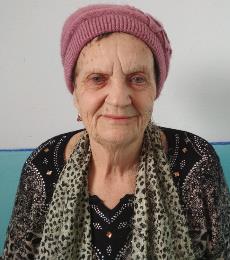 Нина ФёдоровнаПода13 сентября 1937 года был образован Краснодарский край.  Почти 80  лет Краснодарский край объединяет людей разных национальностей и вероисповедания. Много замечательных людей живет и работает в нашем общем доме под именем «Краснодарский край», а   Каневской район– один из лучших , который славится  сильными и верными своими сыновьями и дочерьми, которые живут во все времена в родном крае и любимом  районе  одним ритмом сердца, одним движением души – одной судьбой.80  лет для истории – срок небольшой, а для человека это целая жизнь! Всем, кто родился в 1937 году, кто принес  нашему краю славу и преумножил его достояние, землякам, рождения 1937 года, низкий поклон и уважение.  Разные люди живут рядом с нами. Часто, кажется, что мы хорошо знаем соседа, коллегу, своего родственника, но если поговорить не торопясь, если расспросить и прислушаться, можно открыть удивительные подробности сопричастности собеседника к великим событиям в жизни страны и края, которые засверкают новыми гранями, пропущенные через сердце рассказчика. Этот рассказ о ровеснице края - жительнице станицы  Новодеревянковской Каневского района  Нине Фёдоровне Пода.Нина Фёдоровна родилась 26 мая 1937 года в ст.Копанской, с 1947 года-жительница Новодеревянковской. В семье было 4-е детей- ещё 2 сестры и брат.Отец работал оперуполномоченным, мать вела  домашнее хозяйство, занималась воспитанием детей, одним словом, была хранительницей семейного очага.Нина Фёдоровна закончила школу № 43, затем с 1954 года по 1956 год  училась в медицинском училище. В 1960 году встретила свою судьбу, вышла замуж за земляка  Ивана Петровича. Сельский труженик,  четыре десятка лет  трудился  главным энергетиком  в  станичном колхозе.   Нина Фёдоровна-Человек своего дела! Любовь к профессии, людям  говорят о её стаже работы. С 1956 года по 1992 год- годы работы по призванию в новодеревянковской  участковой больнице.Одна из лучших наставников молодёжи.  Огромен вклад землячки  в дела на общее благо- бессменный депутат, член исполкома, возглавляла комитет по делам несовершеннолетних,  всё это совмещала Нина Фёдоровна со своей любимой работой. Ни одно поколение при  словах «гражданская оборона» вспоминают Нину Фёдоровну. Очень серьёзно  подходила  к обучению населения  мастер своего дела. Для неё «обучать – значит вдвойне учиться». Не дожидаясь беды, тщательно отрабатывали быстрые и грамотные действия.Нина Фёдоровна  человек активной жизненной позиции, трудолюбивый и ответственный, который не любит покой и не может безмятежно сидеть на лавочке, наслаждаясь заслуженным отдыхом.  Каждый день хлопочет не только дома у плиты, но и во дворе у неё порядок. Ведение  приусадебного  хозяйства совмещает с общественной деятельностью. Это  ей всё в радость, тем более  рядом надёжное плечо супруга: друга, советчика, единомышленника.  С её участие ведётся большая патриотическая работа в станичном музее, она выступает на собраниях, митингах и встречах. Работа с молодежью для  неё  не ограничивается знаменательными датами. Она желанный гость на любых мероприятиях в школах, участник патриотических, образовательных и   других мероприятий в  поселении.Когда много сил, когда накоплен опыт и душа переполнена до краев состраданием к людям и чувством собственной ответственности за людей преклонного возраста, за деятельность тех, кто трудится, за воспитание подрастающего поколения, вот тогда и начинается «новое время» и «новая песня» в жизни человека.  «Новая песня» в прямом и переносном смысле этого выражения, ведь Нина Фёдоровна  поёт в местном хоре ветеранов.Её сердце тревожится за каждого пенсионера, инвалида или отставника, попавшего в трудную жизненную ситуацию, её душа переполнена состраданием. Самое главное - все её дела направлены на добро, и все, что делает  она– качественно, позитивно, востребовано. Это великая неистребимая сила духа и щедрость души человека, который, не жалея себя, трудится ради людей, ради страны, ради родного края! 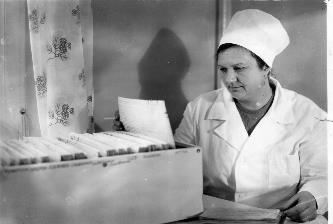 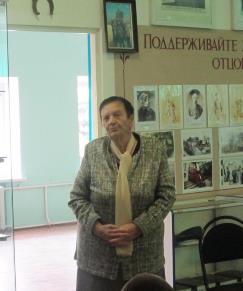 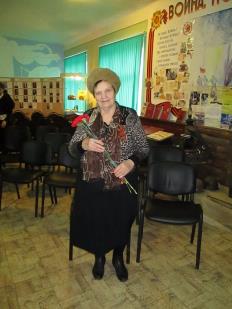 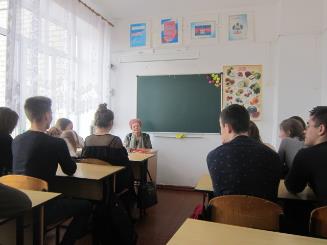 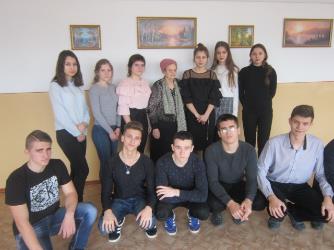 